 Draft Budget and Precept for Market Drayton Town Council 2023-24To cover the budget shortfall a 4.855% increase to a precept of £556,420 would be required.  This would be an increase of £6.22 from £128.21 to £134.43 per annum for a band D propertyPercentage increases on the precept are set out below:Council Meeting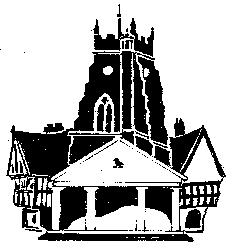      Market Drayton          Town CouncilAgenda Item:   8.C  Precept 2023-24     Market Drayton          Town CouncilDate: 12 January 2023     Market Drayton          Town CouncilAppendix :   CO107     Market Drayton          Town CouncilIncomeBudget 2021-22Budget 2022-23Proposed 2023-24££Cemetery Fees50,00050,00050,000Chapel Rent6,0006,0006,000Watering000Public Toilets1,5001,5001,500Bank Interest1,2506004,000Allotments Fees505050Misc – Christmas Lights1,3001,3001,500Precept 487,945 518,018530,657Total548,045577,468 593,707ExpenditureBudget 2021-22Budget 2022-23Proposed 2023-24££Services and Facilities331,060333,327370,845Finance and GP220,444235,249231,125Community & Governance30,00014,50017,500Total581,504583,076619,4702021/222022/23Budget shortfall33,459 (no increase in precept – total amount taken from general reserves)20,695 (3% increase in precept - £5,608 allocated from General Reserves)£25,763% IncreaseIncrease per band D property (Per annum)Band D Council Tax charge (Per annum)Precept requestBudget shortfall££££0% 0.00128.21530,65725,7631% 1.28129.49535,96620,4542% 2.56130.77541,27315,1473% 3.85132.06546,5799,6614% 5.13133.34551,8864,5344.855%6.22134.43556,4200